Programme Scratch pour qu’il traverse le paysage.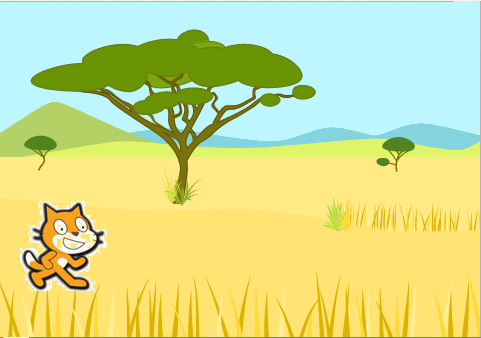 Complète ton programme pour qu’il revienne à son point de départ.Complète ton programme pour qu’il fasse des allers-retours.Programme Scratch pour qu’il saute sur place sans s’arrêter. 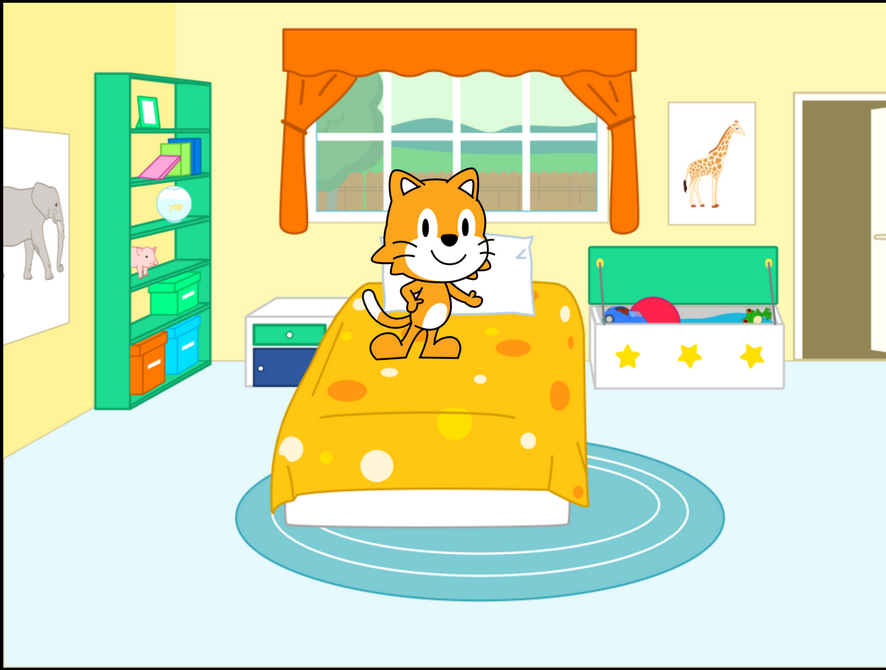 Scratch donne son nom.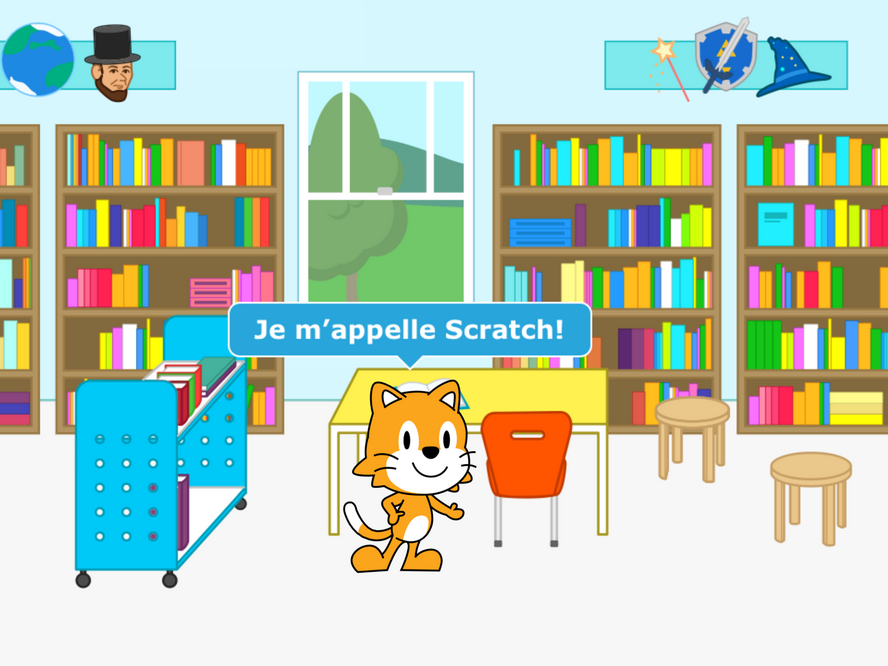 Scratch devient invisibles 2 secondes.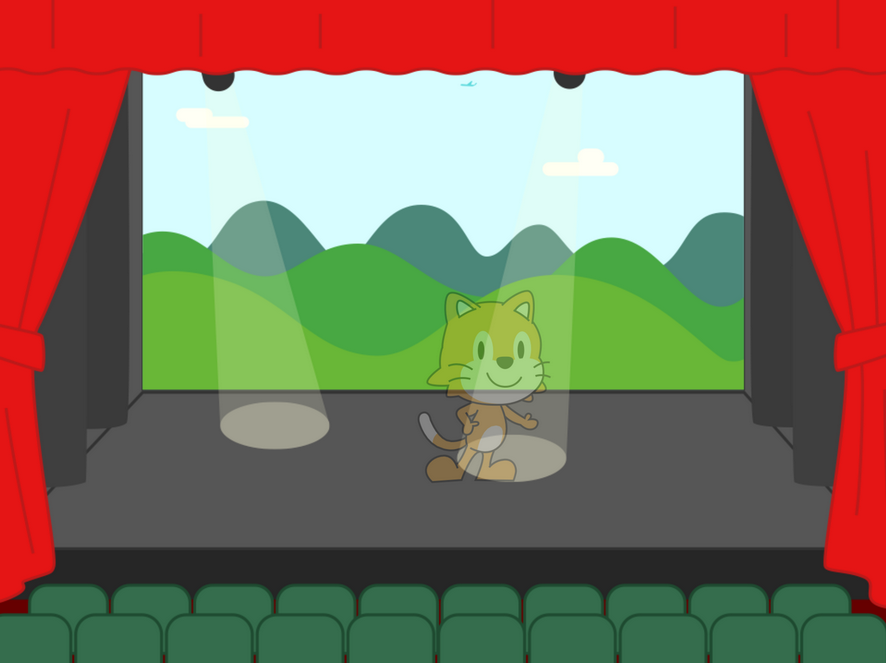 Scratch rétrécit et grandit sans s’arrêter.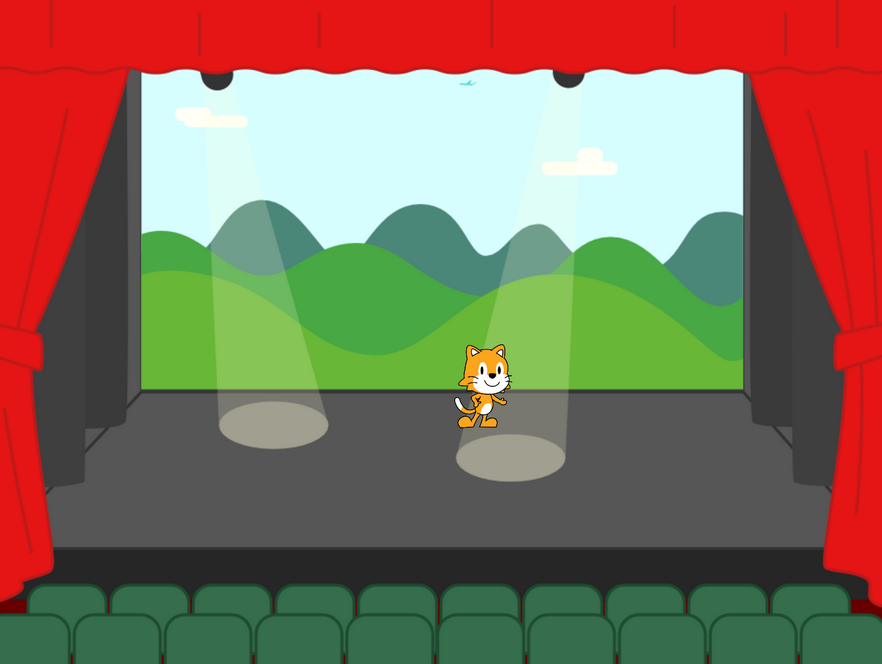 Scratch se présente oralement.La tornade se déplace en suivant un carré 3 fois.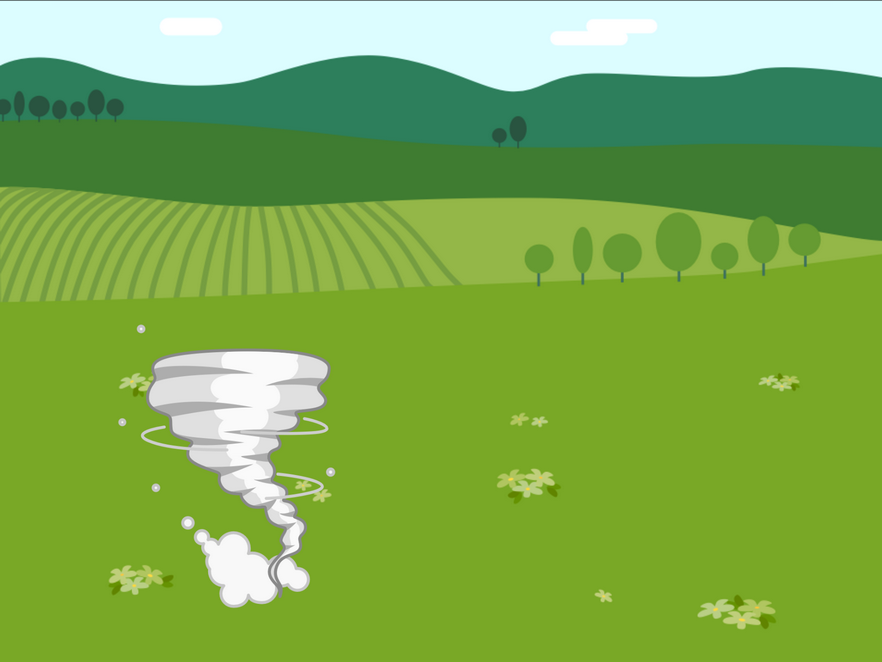 Scratch traverse les saisons.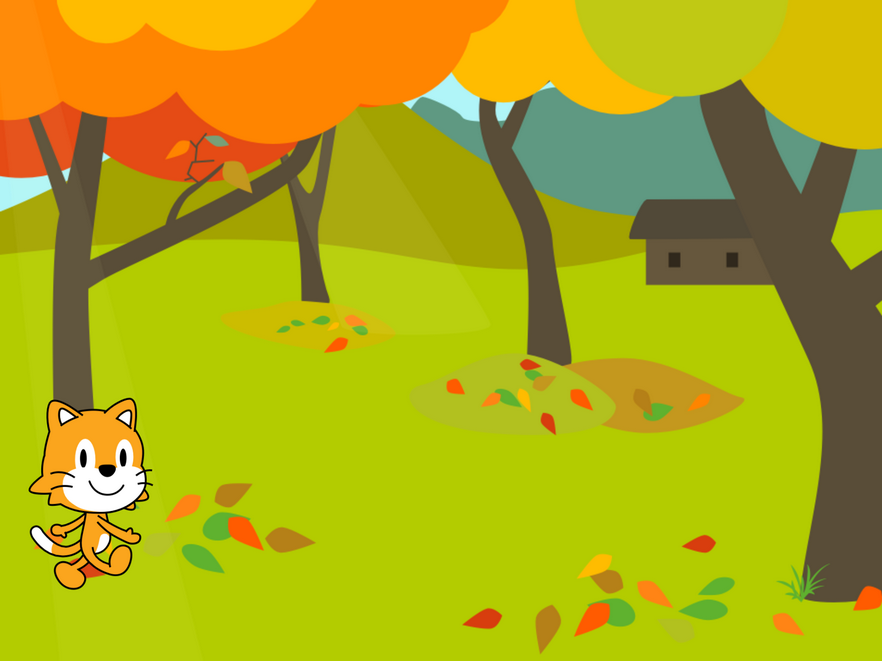 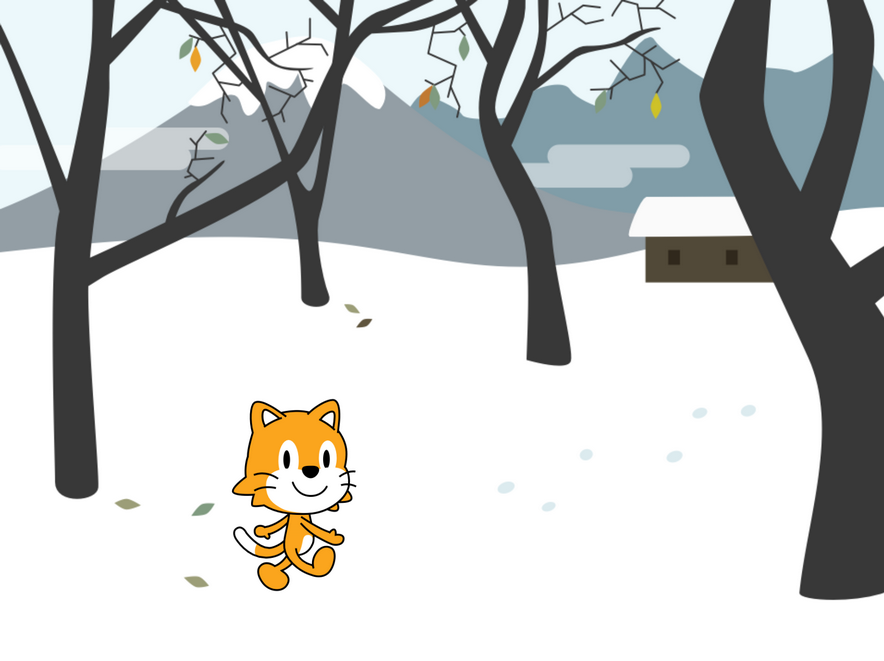 Le spationaute a un problème. Il tourne sur lui-même tout en se déplaçant sur la droite. Il crie « Au secours ! »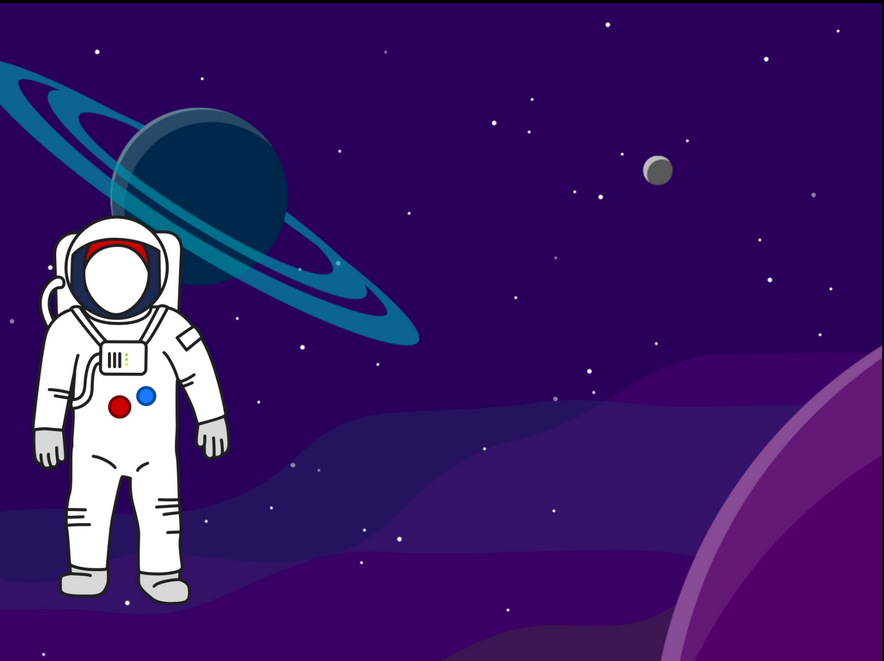 Les animaux font la course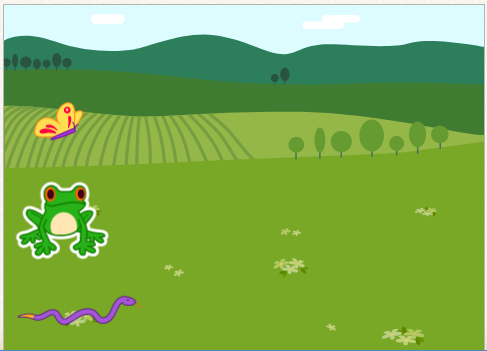 L’ours poursuit le pingouin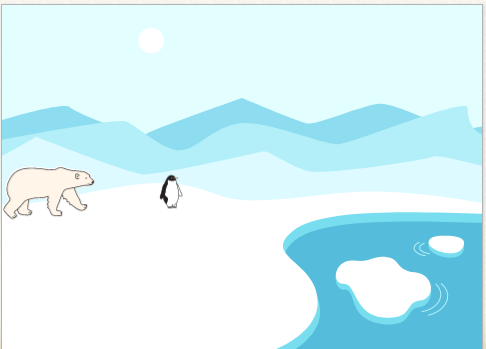 AIDE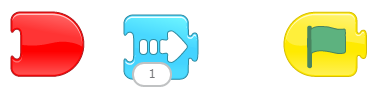 AIDE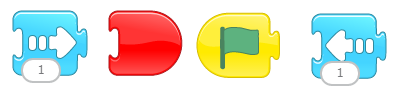 AIDE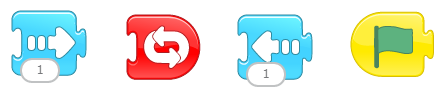 AIDE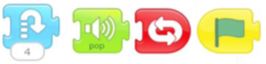 AIDE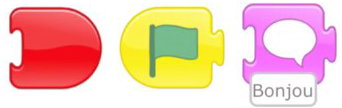 AIDE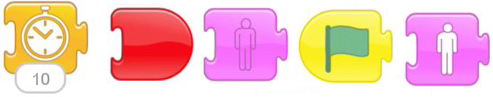 AIDE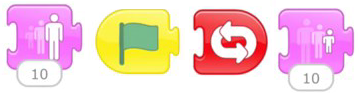 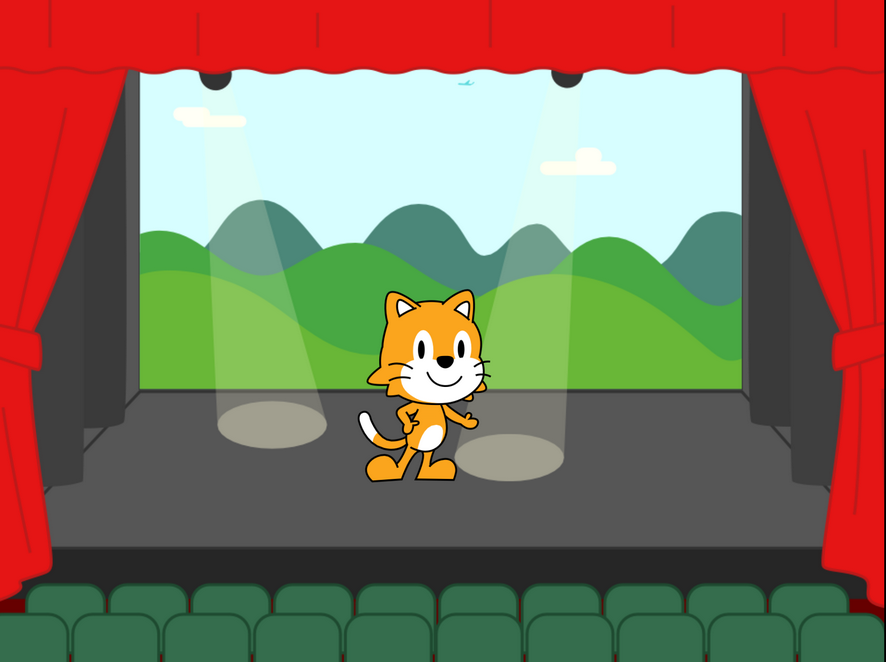 AIDE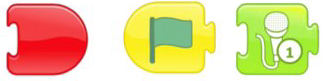 AIDE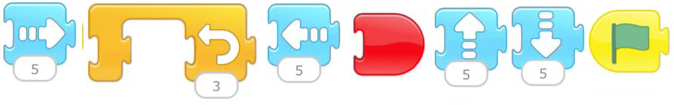 AIDE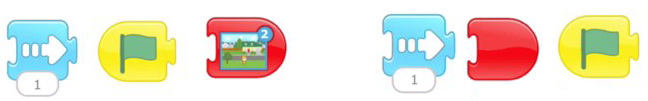 AIDE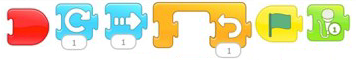 AIDE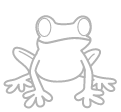 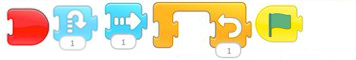 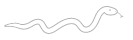 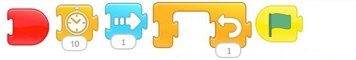 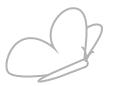 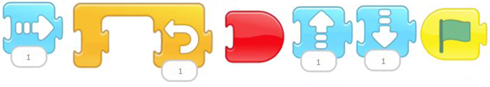 AIDE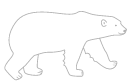 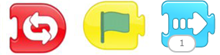 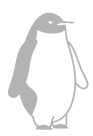 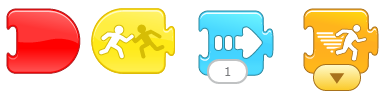 